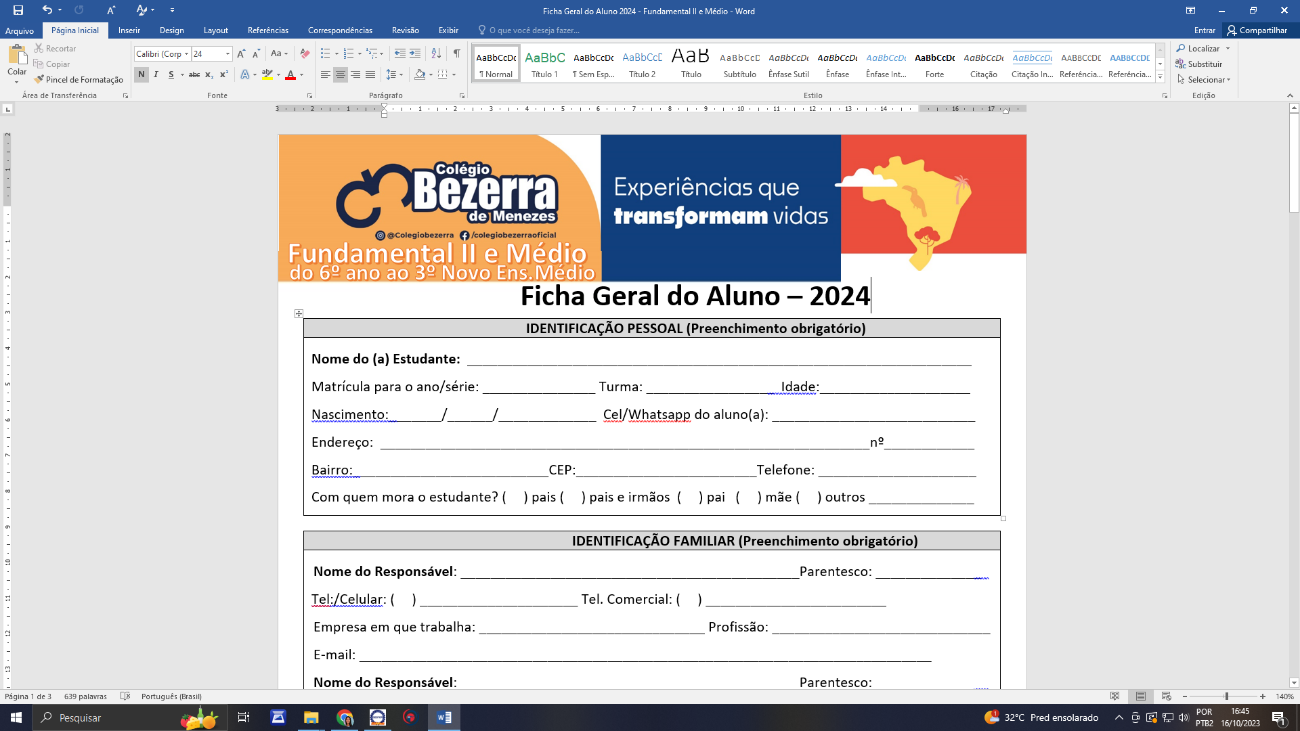 Ficha Geral do Aluno – 2024Observação: quaisquer alterações ocorridas nos dados contidos nesta ficha deverão ser imediatamente comunicadas à secretaria. As informações contidas nesta ficha são de inteira responsabilidade dos pais e/ou responsáveis que as prestaram. Outras observações: _______________________________________________________________________________________________________________________________________________________________Marília, _______ de ____________________________ de 20____._______________________________                              _____________________________Assinatura do responsável                                                  Assinatura do responsável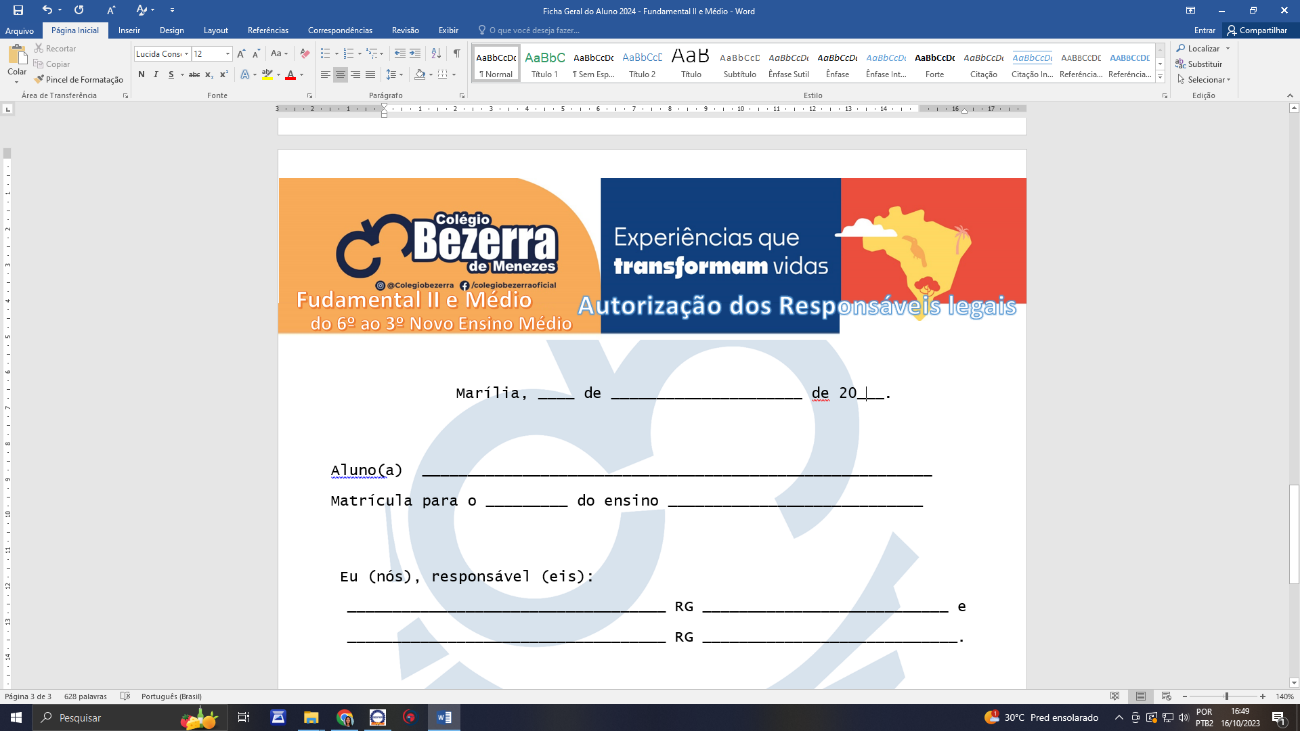 Marília, ____ de _____________________ de 20___.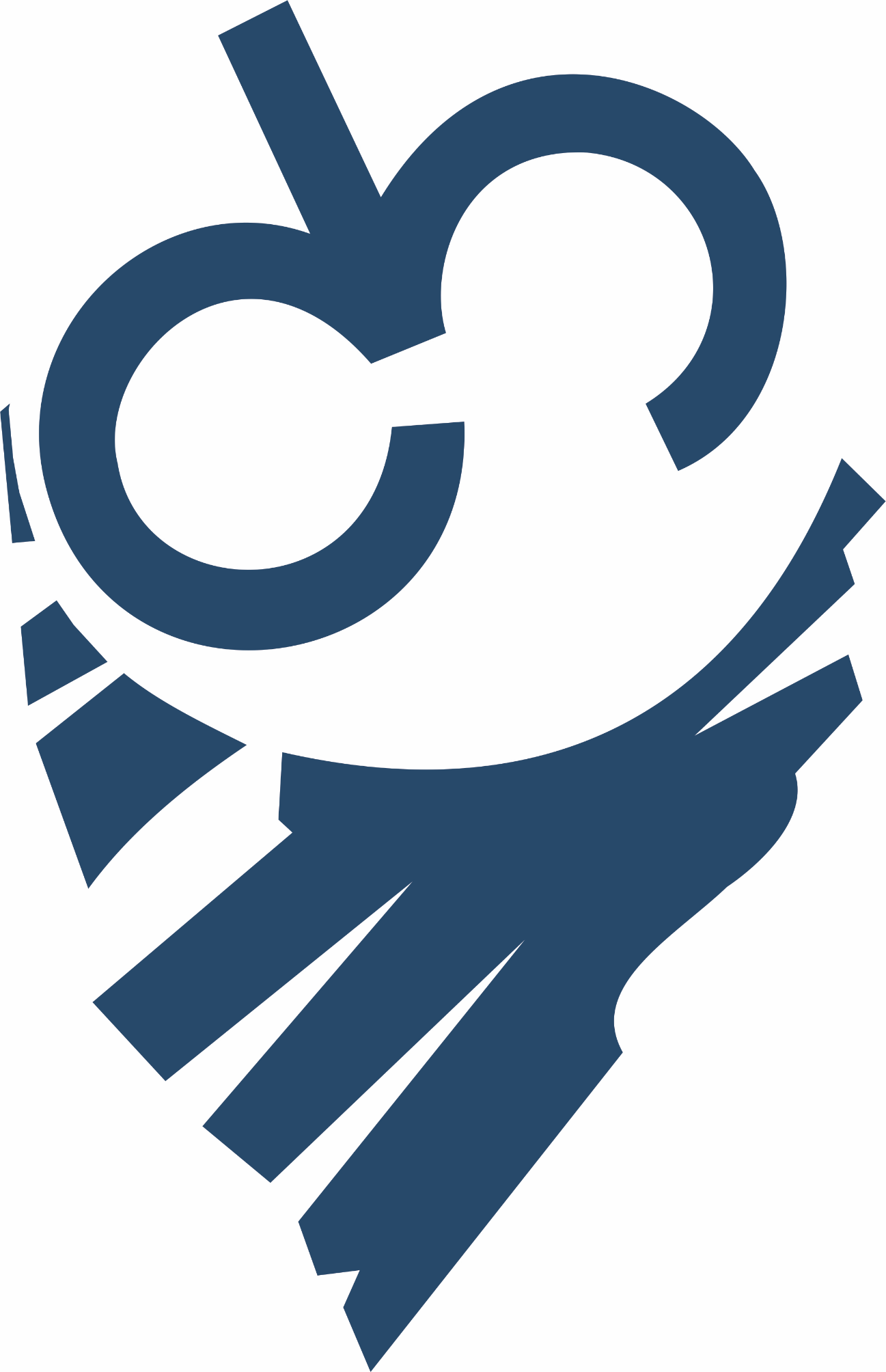 Aluno(a)  ________________________________________________________Matrícula para o _________ do ensino ____________________________Eu (nós), responsável (eis):___________________________________ RG ___________________________ e___________________________________ RG ____________________________.autorizo(amos)              não autorizo (amos)O Educandário Dr. Bezerra de Menezes a utilizar a imagem de nosso(a) filho(a) citado acima, gratuitamente em mídias digitais, redes sociais ou impressas em 2024.________________________Responsável Pai:________________________Responsável Mãe:_________________________Outro Responsável (_______________)IDENTIFICAÇÃO PESSOAL (Preenchimento obrigatório)Nome do (a) Estudante:  ___________________________________________________________________Matrícula para o ano/série: _______________ Turma: _________________  Idade:____________________Nascimento:_______/______/_____________  Cel/Whatsapp do aluno(a): ___________________________Endereço:  _________________________________________________________________nº____________Bairro:__________________________CEP:________________________Telefone: _____________________Com quem mora o estudante? (     ) pais (     ) pais e irmãos  (     ) pai   (     ) mãe (     ) outros ______________IDENTIFICAÇÃO FAMILIAR (Preenchimento obrigatório)Nome do Responsável: _____________________________________________Parentesco: ______________  Tel:/Celular: (     ) _____________________ Tel. Comercial: (     ) ________________________ Empresa em que trabalha: ______________________________ Profissão: _____________________________E-mail: ____________________________________________________________________________Nome do Responsável: _____________________________________________Parentesco: ______________  Tel:/Celular: (     ) _____________________ Tel. Comercial: (     ) ________________________ Empresa em que trabalha: ______________________________ Profissão: _____________________________E-mail: ____________________________________________________________________________Saúde do(a) Estudante (a) (Preenchimento obrigatório)1- O (a) estudante possui algum plano de saúde? (    ) sim   (    ) não  Qual ? _________________________2- Em caso de necessidade, o(a) estudante deverá ser removido para qual hospital ou clínica?_____________________________________________________ Tipo Sanguíneo: ______________3- É alérgico (a): _____________  A quê?_____________________________________________________Qual reação apresenta? ___________________________________________________________________4- O (a) estudante (a) já fez alguma cirurgia? ________ Qual ? ___________________________________5- Toma algum remédio controlado? ______________ Qual? ______________________________________6- É hipertenso? (    ) sim    (    ) não   7- É epilético(a)? (    ) sim   (    ) não    8- É hemofílico(a)?  (    ) sim (    ) não 9-  É diabético(a)? (    ) sim	(    ) não          Em caso afirmativo, dependente de insulina?  (    ) sim       (    ) não10- O (a) estudante possui alguma necessidade educacional especial? (    ) sim	(    ) nãoQual? __________________________________________________________________________________11- O (a) estudante possui algum diagnóstico, acompanhamento e/ou tratamento médico?    Sim (     )	Não (     )       Qual? ____________________________________________________________Algum profissional?:      Psicólogo (   )      Psiquiatra (   )       Fonoaudiólogo (   )         Terapia ocupacional (   )   Qual?__________________________________________________________________________________Telefone dos profissionais: _________________________________________________________________12- Já apresentou:    (    ) convulsões    	(    ) crise de asma	(    ) desmaios 		(    ) crise de bronquite13- Já contraiu a Covid 19?  (    ) Não     (    ) Sim         14- Tomou a vacina? (    ) Não    (   )Sim, 1ª Dose  (    ) 								                                            2ª Dose  (    )15- Quais doenças contagiosas já teve?   (   ) Sarampo     (   ) Varicela     (   ) Catapora    (   ) Escarlatina     (   ) Coqueluche     (   ) Caxumba     (   )Rubéola(   ) Outra(s): ____________________________ (     ) Nenhuma16- Em casos de febre e dores, qual remédio o estudante costuma tomar?Comprimido e/ou Gotas – Medicação: _______________________________________________________Quantidade: ____________________________________________________________________________17- Em caso de cólicas, qual remédio o (a) estudante costuma tomar?Comprimido e/ou Gotas – Medicação: _______________________________________________________Quantidade: ____________________________________________________________________________18- Em caso de emergência, não sendo localizados responsáveis pelo estudante quem deverá ser avisado?Nome: _________________________________________________Parentesco: ___________________Telefone/Celular: ________________________________________________________________________19- Seu (sua) filho(a) vem para escola de que forma?(    ) a pé e sozinho	(    ) de ônibus e sozinho   (    ) transporte escolar Qual? __________________________(    ) alguém sempre vem trazê-lo e busca-lo    Quem vem? _________________________________________20- A escola recomenda que os (as) estudantes (as) esperem, dentro da escola, por seus pais ou condução escolar. Você autoriza seu (sua) filho (a) a esperá-lo(a) em outro local?	 (    ) sim  (    ) nãoOnde? ___________________________________________________________________________________